國立員林農工 105 學年度第 一 學期活動紀錄主題▇行政業務□性平教育□品格教育□衛生教育□環境教育□國際教育□家庭教育□語文教育□生命教育□生涯發展□就業輔導□專業技能□藝術教育□科學教育□體育教育□其他               ▇行政業務□性平教育□品格教育□衛生教育□環境教育□國際教育□家庭教育□語文教育□生命教育□生涯發展□就業輔導□專業技能□藝術教育□科學教育□體育教育□其他               ▇行政業務□性平教育□品格教育□衛生教育□環境教育□國際教育□家庭教育□語文教育□生命教育□生涯發展□就業輔導□專業技能□藝術教育□科學教育□體育教育□其他               活動名稱「105學年度親師座談會」「105學年度親師座談會」「105學年度親師座談會」主持(講)人學務主任-黃淑玫學務主任-黃淑玫學務主任-黃淑玫辦理單位學務處協辦單位輔導室時間105年 10月24 日9:00-10:30地點中正堂參與教師251人參與學生0人內容概述 例行性業務:宣導重點1.校園性平宣導2.霸凌防治宣導3.毒品防治宣導4.菸害防治宣導 例行性業務:宣導重點1.校園性平宣導2.霸凌防治宣導3.毒品防治宣導4.菸害防治宣導 例行性業務:宣導重點1.校園性平宣導2.霸凌防治宣導3.毒品防治宣導4.菸害防治宣導成 績本活動無競賽成績 本活動無競賽成績 本活動無競賽成績 其他(如配合活動、特殊情況、遭遇困難……等)(如配合活動、特殊情況、遭遇困難……等)(如配合活動、特殊情況、遭遇困難……等)活動照片活動照片活動照片活動照片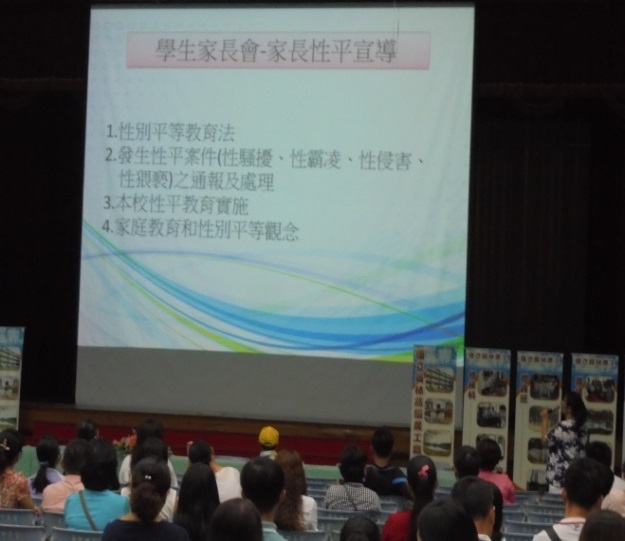 校園性平宣導校園性平宣導校園性平宣導校園性平宣導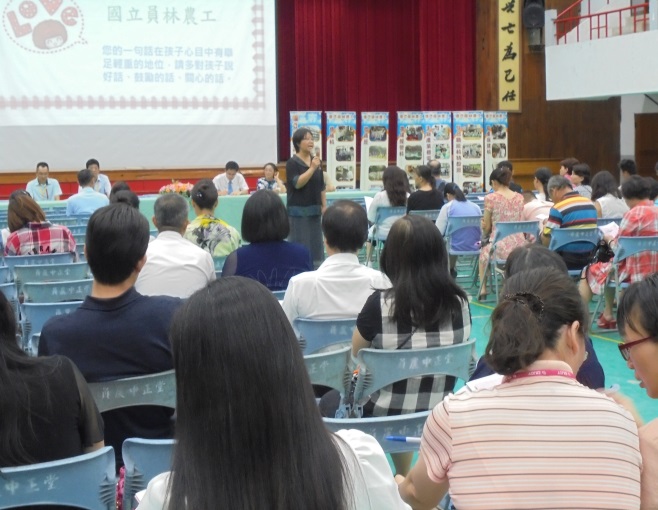 霸凌防治宣導霸凌防治宣導霸凌防治宣導霸凌防治宣導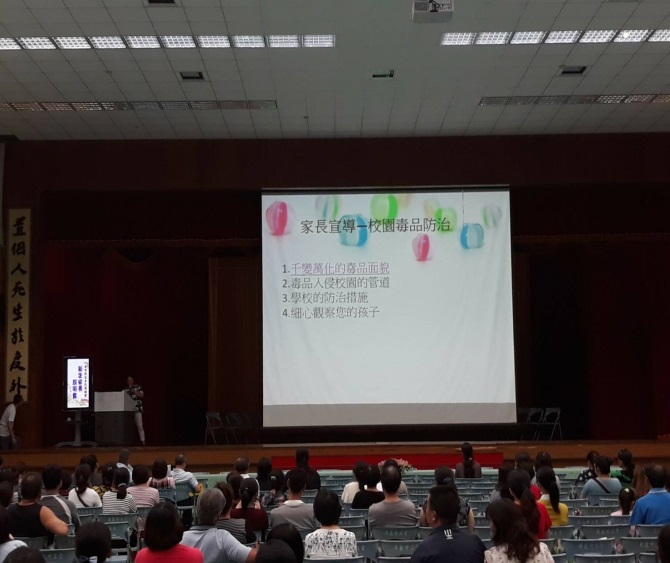 毒品防治宣導毒品防治宣導毒品防治宣導毒品防治宣導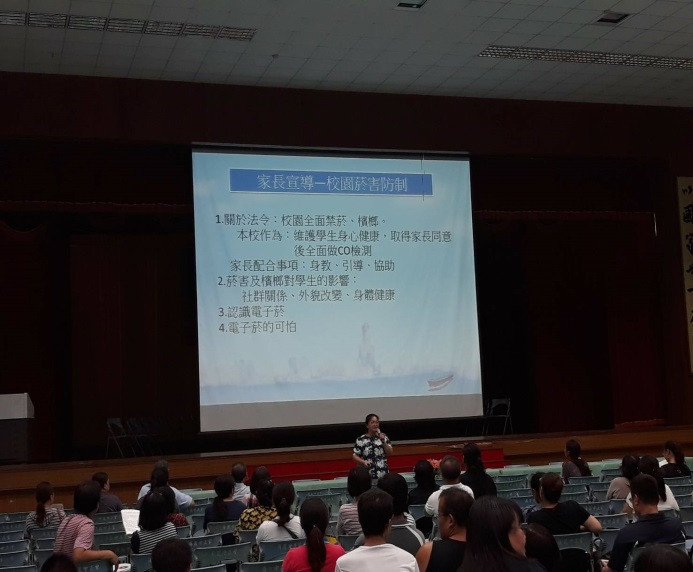 菸害防治宣導菸害防治宣導菸害防治宣導菸害防治宣導